Bowel Cancer Quiz Answers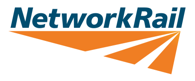 How many people are diagnosed with bowel cancer every year in the UK?B. 42,000 Older people are more at risk of developing bowel cancer than younger people? (Please circle one answer)                 TRUE                                          Which one of the following statements is true?Bowel cancer is the second biggest cancer killer in the UKEating processed meat strongly increases our risk of developing bowel cancer        TRUEWhich of the following foods are high in fibre, and therefore helpful in lowering risk of bowel cancer? (Please tick all correct answer)SteakApples √Baked beans √Semi-skimmed milkPlease tick ALL CORRECT statements. The National screening program for bowel cancer is:Free of charge for over 60’s √For people who do not have symptoms √Available from your GP, on requestThere is not yet a National screening program for bowel cancerWhich of the following symptoms may indicate that a person has bowel cancer? (Tick all correct answers)Pain or a lump in the tummy √Extreme tiredness for no obvious reason √A persistent and unexplained change in bowel habit that persists over time √Bleeding from the bottom or blood in poo √Unexplained weight loss √